附件1附件1单位招聘信息收集表单位招聘信息收集表单位名称云南省滇东北区域中心医院单位简介一、医院简介云南省滇东北中心医院成立于2019年，是省委省政府在全省布局的四个省级区域医疗中心之一，项目总规划用地1072.5亩，总建筑面积70.01万平方米，设置总床位规模5000张，是以肿瘤、心血管、神经、呼吸、创伤“五大专科”为主的大型公立医院。医院位于云南省昭通市市区中心地带，紧邻乌蒙水乡水体公园、千顷池公园及凤凰山温泉小镇，位置优越、交通便利、环境优美、气候宜人。医院配置有电子直线加速器、PET-CT等国内外先进的医疗设备，目前已与复旦大学附属肿瘤医院、云南省阜外心血管病医院及广州呼吸病健康研究院等国内多家优质医疗资源达成战略合作，致力把医院共同打造成区域内集医疗、科研、教学、预防、康养、产业等为一体的临床诊疗中心、人才培养基地和科研创新转化平台，服务于滇东北及周边地区1000多万人口，并在辖区内引领公立医院改革，带动区域医疗技术水平不断提升，竭力为昭通及周边人民群众提供更加优质、高效、便捷的医疗服务。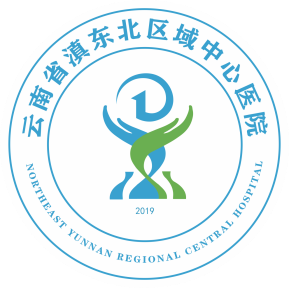 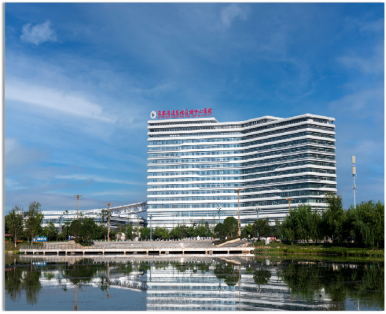 招聘岗位信息联系方式0870-2836050注：企业介绍+岗位信息（500字以内）,填写岗位名称、招聘人数、岗位要求（包括学历、履历、专业等信息）、薪资、其他福利待遇等.注：企业介绍+岗位信息（500字以内）,填写岗位名称、招聘人数、岗位要求（包括学历、履历、专业等信息）、薪资、其他福利待遇等.